Til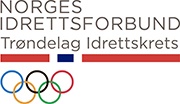 Særkretser/Regioner, Idrettsråd,Særforbund med representasjonsrettKopiRevisor, Kontrollutvalget, valgkomite, Norges Idrettsforbund																26. januar 2024Innkalling til Idrettskretsting for Trøndelag idrettskrets fredag og lørdag 26. og 27. april 2024Styret i Trøndelag idrettskrets kaller med dette inn til Idrettskretsting på Scandic Hell Hotell (Stjørdal) 26. og 27. april 2024. Fredag 26. april starter vi kl. 17.00 med et temaprogram. Dette vil vare til lørdag 27. april kl. 09.30. Mer informasjon vil komme. 
Selve tingforhandlingene starter lørdag 27. april kl. 1000 og er beregnet ferdig kl. 16.00. Forslag som ønskes behandlet på Tinget må være sendt Trøndelag idrettskrets 2 måneder før tinget. Det vil si senest 26. februar 2024.Loven til TRIK regulerer fordeling av representanter med stemmerett.Idrettskretsens styre75 representanter fra særidrettene og 75 representanter fra idrettsrådene. (Fordelingen av representanter er listet opp nedenfor)Representanter må være valgt på årsmøte eller oppnevnt av styret etter fullmakt. Fullmaktsskjemaet finner du nedenfor og sendes Trøndelag idrettskrets på e-post: trondelag@idrettsforbundet.no. Uten fullmaktsskjema får du ikke stemmerett.Det presiseres at det må tas hensyn til kjønnsfordeling hvis man har flere enn 1 representant som møter.Vi minner spesielt om oppmøteplikt for å få tildelt midler fra fylkestilskuddet. «For å kunne motta fylkestilskudd må idretter og organisasjonsledd med møte- og representasjonsrett møte på idrettskretstinget det året dette arrangeres og Ledermøte det året det arrangeres. Ikke oppmøte medfører ingen overføringer fra fylkestilskuddet»(vedtak fattet på idrettskretstinget 2022)Fullstendig saksliste blir offentliggjort på idrettskretsens hjemmeside senest 26. mars. NB! Representanter kan ikke delta elektronisk. Saksdokumenter er kun digitale.Med hilsenTrøndelag idrettskretsStåle Vaag						Kjell Bjarne HellandStyreleder 						OrganisasjonssjefFullmaktsskjema for representanter tilTrøndelag idrettskretsting 2024FULLMAKTfra...........................................................................organisasjonens navnREPRESENTANTER:			________________________________________			________________________________________			________________________________________			________________________________________			________________________________________VARAREPRESENTANTER:			________________________________________			________________________________________			_______________________________________..............................................                                       		……………….................underskrift                                                                                                 underskriftOBS!  Representanter kan ikke signere fullmaktsskjemaet selv.Praktisk informasjon!Vi har reservert rom på hotellet, men den enkelt må booke og betale for dette selv.Fordelingsoversikt av representanter fra idrettsråd i Trøndelag IKFordelingsoversikt av representanter fra særidrettene i Trøndelag IKIdrettsrådMedlemstallMin reprTilleggTotaltTrondheim95790145Stjørdal10476134Steinkjer9524123Orkland8614123Levanger7496123Verdal7334123Melhus6255123Namsos5270112Malvik4726112Indre fosen3893112Ørland3762112Oppdal3245112Røros2891112Nærøysund2392112Skaun2346112Midtre Gauldal2171112Heim2161112Selbu2149112Inderøy1580112Hitra1320112Meråker1182112Frøya1062112Rindal976112Frosta954112Grong927112Åfjord920112Holtålen914112Rennebu90611Overhalla83611Snåsa81811Lierne73611Høylandet/Hållingen48811Tydal46611Namsskogan30211Leka29011Flatanger27011Røyrvik13111Osen7411383775OrganisasjonAktivitetstallMinimumTilleggTotaltFordeling av delegatFotball40055145Ski  24473134Nord 2 Sør 2Håndball20364134Studentidrett2009033REF § 9-2-b-ii. i lov til TRIKBedriftsidrettskrets16322134MedlemstallFriidrett  12268134Nord 2 Sør 2Gymnastikk og Turn9023123Svømming  6316123Golf6199123Kampsport3975112Skyting  3347112Sør 1 nord 1Cykling2961112Volleyball2904112Orientering2858112Sør 1 nord 1Rytter2484112Motorsport2455112Bandy241011Klatring228911Ishockey220911Basket202811Dans184212Dykking 183511Padling177011Amerikanske idretter173911Tennis158911Skiskyting  128811Sør 1Luftsport125011Seiling93711Badminton91711Sør 1Skøyter83711Brettforbundet83311Judo52011Bordtennis48711Cricket43711Triatlon42311Hundekjøring36911Curling34111Boksing33311Biljardforbund32811Squash31811Vektløfting31011Kickboksing30411Bowling30311Idretter under 250 aktiveBueskyting2350Roing2280Styrkeløft2040Fleridretter1870Bryting1770Vannski1170Functional Fitness1130Rugby1030Fekting670Casting550Soft og baseball420Aking og BOB00452975